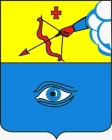 ПОСТАНОВЛЕНИЕ__19.04.2023_                                                                                        № __21/18__ г. ГлазовО внесении изменений в состав комиссии по делам несовершеннолетних и защите их прав при Администрации города Глазова, утвержденный Постановлением Администрации города Глазова от 09.03.2021 № 21/3 «О создании комиссии по делам несовершеннолетних и защите их прав при Администрации города Глазова» (в редакции от 20.05.2021 № 21/12, от 03.08.2021 № 21/18, от 15.11.2021 № 21/24, от 12.04.2022 № 21/13, от 24.08.2022 № 21/20)В связи с кадровыми изменениями, руководствуясь Постановлением Правительства Удмуртской Республики от 23.12.2020 № 623 «Об утверждении Положения о муниципальных комиссиях по делам несовершеннолетних и защите их прав в Удмуртской Республике», Уставом муниципального образования «Город Глазов»,П О С Т А Н О В Л Я Ю:Прекратить полномочия заместителя председателя комиссии по делам несовершеннолетних и защите их прав при Администрации города Глазова Микрюковой Светланы Львовны, директора Муниципального бюджетного учреждения «Молодежный центр»;Прекратить полномочия членов комиссии по делам несовершеннолетних и защите их прав при Администрации города Глазова:Ивановой Надежды Александровны, заведующего филиалом бюджетного учреждения социального обслуживания Удмуртской Республики «Республиканский комплексный центр социального обслуживания населения» в городе Глазове и Глазовском районе»;Поповой Натальи Николаевны, заместителя начальника управления образования, наделенного правами юридического лица, Администрации города Глазова.Назначить заместителем председателя комиссии по делам несовершеннолетних и защите их прав при Администрации города Глазова Попову Наталью Николаевну, заместителя начальника управления образования, наделенного правами юридического лица, Администрации города Глазова;Назначить членами комиссии по делам несовершеннолетних и защите их прав при Администрации города Глазова:4.1.	Селиверстову Ирину Андреевну, ведущего специалиста-эксперта сектора по делам несовершеннолетних Администрации города Глазова;4.2.	Чиркову Светлану Михайловну, заместителя заведующего филиалом бюджетного учреждения социального обслуживания Удмуртской Республики «Республиканский комплексный центр социального обслуживания населения» в городе Глазове и Глазовском районе».Внести в состав комиссии по делам несовершеннолетних и защите их прав при Администрации города Глазова, утвержденный Постановлением Администрации города Глазова от 09.03.2021 № 21/3 «О создании комиссии по делам несовершеннолетних и защите их прав при Администрации города Глазова» (в редакции от 20.05.2021 № 21/12, от 03.08.2021 № 21/18, от 15.11.2021 № 21/24, от 12.04.2022 № 21/13, от 24.08.2022 № 21/20), изменения, изложив их в новой редакции согласно приложению к настоящему постановлению;Настоящее постановление подлежит официальному опубликованию.Контроль за исполнением настоящего постановления возложить на заместителя Главы Администрации города Глазова по социальной политике О.В.Станкевич.Глава города Глазова                                                                                С.Н. КоноваловУтвержден постановлениемАдминистрации города Глазова                                                                                                  от _19.04.2023_ № _21/18_Состав комиссии по делам несовершеннолетнихи защите их прав при Администрации города ГлазоваАдминистрация муниципального образования «Город Глазов» (Администрация города Глазова) «Глазкар» муниципал кылдытэтлэн Администрациез(Глазкарлэн Администрациез)1. Станкевич Ольга Владимировна -заместитель Главы Администрации города Глазова по социальной политике, председатель комиссии;2. Бекмансуров Денис Басирович -младший инспектор отдела режима и надзора ФКУ СИЗО-2 УФСИН России по Удмуртской Республике, командир общественного объединения правоохранительной направленности «Добровольная народная дружина «Оперативный отряд содействия полиции города Глазова», заместитель председателя комиссии (по согласованию);3. Попова Наталия Николаевна -заместитель начальника Управления образования, наделенного правами юридического лица, Администрации города Глазова, заместитель председателя комиссии;4. Симанова Екатерина Валентиновна -начальник сектора по делам несовершеннолетних Администрации города Глазова, ответственный секретарь комиссии;5. Баженова Светлана Родионовна -заместитель заведующего Филиалом казенного учреждения Удмуртской Республики «Республиканский центр социальных выплат в городе Глазове, член комиссии (по согласованию);6. Касимова Елена Анатольевна -заместитель начальника Филиала казенного учреждения Удмуртской Республики «Республиканский центр занятости населения» «Центр занятости населения города Глазова и Глазовского района», член комиссии;7. Лекомцева Мария Вячеславовна - директор Муниципального бюджетного учреждения «Молодежный центр», член комиссии (по согласованию);8. Морозов Владимир Аркадьевич - заместитель главного врача по детству Бюджетного учреждения здравоохранения Удмуртской Республики «Глазовская межрайонная больница Министерства здравоохранения Удмуртской Республики», член комиссии;9. Рохина Елена Владимировна -заместитель начальника Отдела социальной защиты населения в городе Глазове Управления социальной защиты населения Удмуртской Республики при Министерстве социальной политики и труда Удмуртской Республики», член комиссии (по согласованию);10. Рубцова Елена Валентиновна - врач психиатр-нарколог (детский, подростковый обособленного подразделения в г. Глазов Бюджетного учреждения здравоохранения Удмуртской Республики «Республиканский клинический центр психического здоровья Министерства здравоохранения Удмуртской Республики», член комиссии;11. Селиверстова Ирина Андреевна - ведущий специалист-эксперт сектора по делам несовершеннолетних Администрации города Глазова;12. Стрелкова Надежда      Валентиновна                              -начальник отделения по делам несовершеннолетних Отдела УУП и ПДН МО МВД России «Глазовский», член комиссии;13. Чиркова Светлана Михайловна - заместитель заведующего Филиалом бюджетного учреждения социального обслуживания Удмуртской Республики «Республиканский комплексный центр социального обслуживания населения» в городе Глазове и Глазовском районе», член комиссии.